Maths
Mon-FriShould be done in orderDaily counting from any number forwards and backwards.         Counting in 2’s, 5’s and 10’s      Practise writing numbers 1-20 in words.Daily counting from any number forwards and backwards.         Counting in 2’s, 5’s and 10’s      Practise writing numbers 1-20 in words.Daily counting from any number forwards and backwards.         Counting in 2’s, 5’s and 10’s      Practise writing numbers 1-20 in words.Daily counting from any number forwards and backwards.         Counting in 2’s, 5’s and 10’s      Practise writing numbers 1-20 in words.Daily counting from any number forwards and backwards.         Counting in 2’s, 5’s and 10’s      Practise writing numbers 1-20 in words.Maths
Mon-FriShould be done in orderMondayOrdering numbersLook through the power point.Then complete the work sheet.All work sheets can be found below this table on the web page.TuesdayComparing numbersLook through the power point.Then complete the work sheetWednesdayCounting to 100Look through the power point.Then complete the work sheetThursdayPartitioning numbersLook through the power point.Then complete the work sheetFridayProblem Solving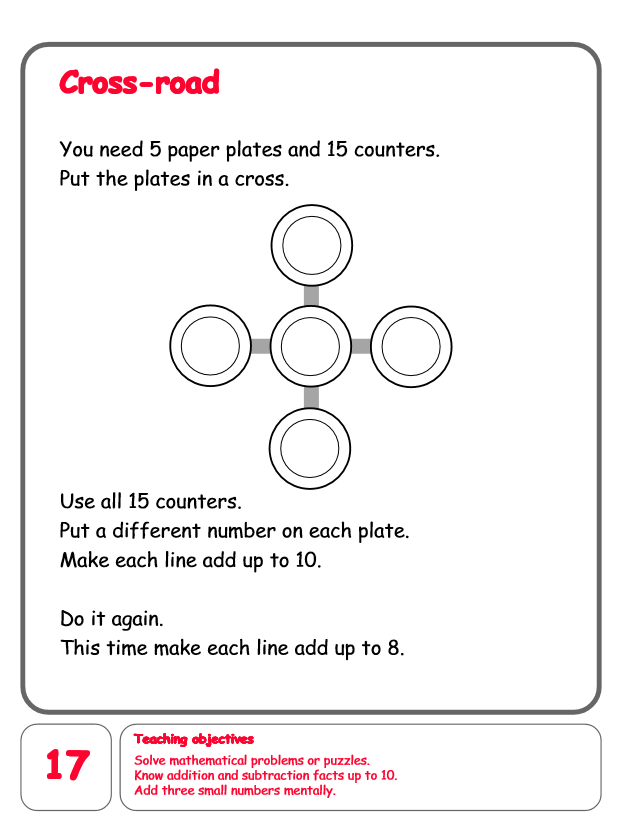 English
Mon-Fri
Choose one-a-day.
Daily Reading, Phonics ( Practise Phase 3 and  Phase 5 sounds) and spelling practice ( Spellings- Common exception words and the days of the week )       Phonics game 2DO task on Purple MashDaily Reading, Phonics ( Practise Phase 3 and  Phase 5 sounds) and spelling practice ( Spellings- Common exception words and the days of the week )       Phonics game 2DO task on Purple MashDaily Reading, Phonics ( Practise Phase 3 and  Phase 5 sounds) and spelling practice ( Spellings- Common exception words and the days of the week )       Phonics game 2DO task on Purple MashDaily Reading, Phonics ( Practise Phase 3 and  Phase 5 sounds) and spelling practice ( Spellings- Common exception words and the days of the week )       Phonics game 2DO task on Purple MashDaily Reading, Phonics ( Practise Phase 3 and  Phase 5 sounds) and spelling practice ( Spellings- Common exception words and the days of the week )       Phonics game 2DO task on Purple MashEnglish
Mon-Fri
Choose one-a-day.
Non-fiction writingTo research and write five or more facts about your favourite domestic animal. Grammar, Punctuation  and SpellingCommands with exclamation marks.Work through the power point then complete the work sheets below. ComprehensionThe Lion and the Mouse.https://content.twinkl.co.uk/resource/09/a9/t-l-53192-the-lion-and-the-mouse-differentiated-reading-comprehension-activity_ver_6.pdf?__token__=exp=1590352621~acl=%2Fresource%2F09%2Fa9%2Ft-l-53192-the-lion-and-the-mouse-differentiated-reading-comprehension-activity_ver_6.pdf%2A~hmac=24f4e27d79ee56330191fb7e78506dc2f4135fffa65eca3fd531eedf81a5335dThursday and FridayRye WritersRye-Writers is best done on consecutive days.  You can also choose when to do the 2 sessions could be on the same day, just do 2 curriculum subjects on the other day.                                    To follow Thursday and FridayRye WritersRye-Writers is best done on consecutive days.  You can also choose when to do the 2 sessions could be on the same day, just do 2 curriculum subjects on the other day.                                    To follow Curriculum
Choose one-a-day.ScienceLook at the power point about animal classification. Activity 1Sorting Animals.Are they mammals, reptiles, amphibians, fish, birds and insects.Worksheet Below.Activity 2 Minibeast Hunthttps://content.twinkl.co.uk/resource/0f/ff/t-t-019-eyfs-minibeast-hunt-checklist-_ver_2.pdf?__token__=exp=1590426309~acl=%2Fresource%2F0f%2Fff%2Ft-t-019-eyfs-minibeast-hunt-checklist-_ver_2.pdf%2A~hmac=382f2d075115e11713ab851146f1248125c60a62f1ff97cfba44a6e16314d605Geography To design your own zoo park.Activity: Children to make a simple map of their zoo park showing which animals they would keep and the types of enclosures they would need. Design a simple key to identify these features.ICTPurple Mash 2Do Task – Mammals and Reptiles. Sort the organisms into the correct groups.PSHE- Road Safety. Create an information leaflet instructing people on road safety.Purple Mash 2Do TaskArtTo draw, paint or collage a picture of your favourite domestic animal.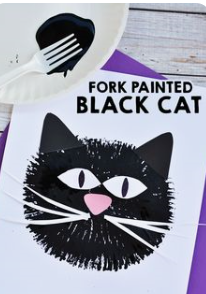 STEM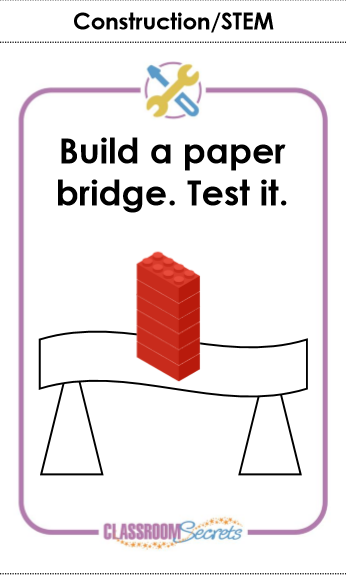 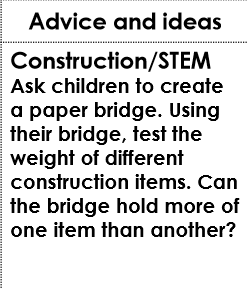 and /or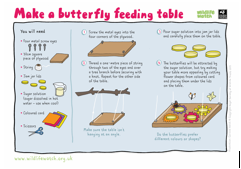 